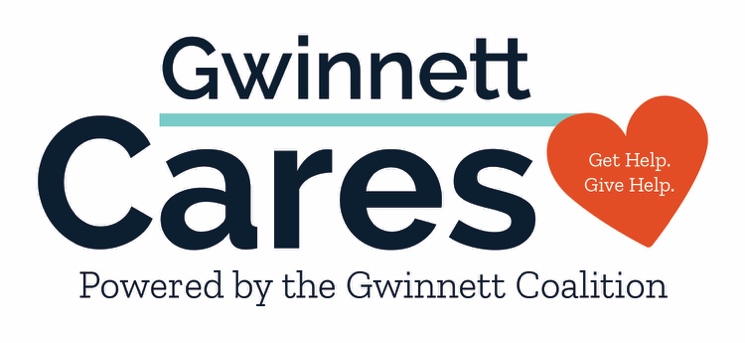 HELPING YOU STAY IN-THE-KNOW ABOUT COVID-19WHAT TO DO IF EXPOSED	                                      COVID SYMPTOMS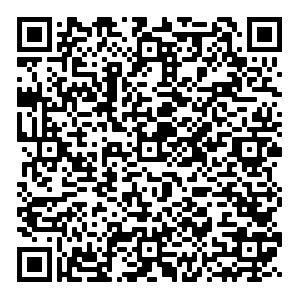 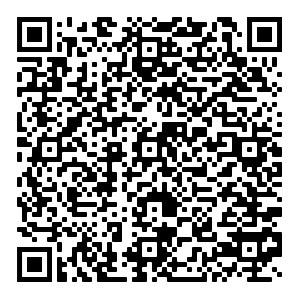 WHAT TO KNOW ABOUT TESTING		         TEST-TO-TREAT LOCATIONS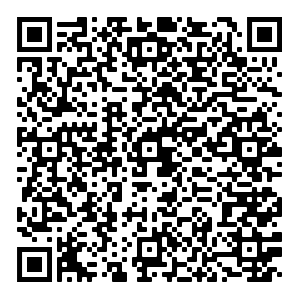 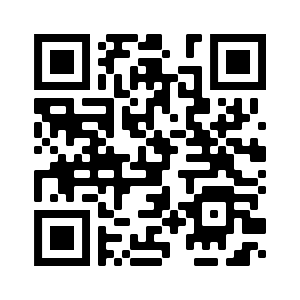 WHAT TO DO IF POSITIVE	 		            	 VACCINE OPTIONS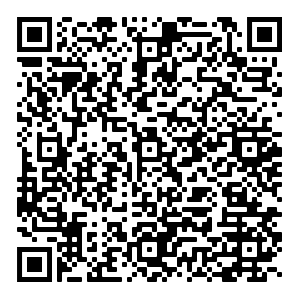 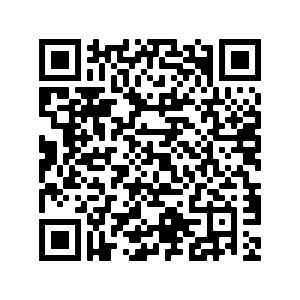               BOOSTER OPTIONS			           WHERE TO GET VACCINATED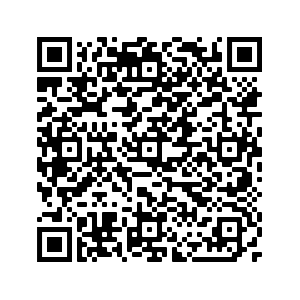 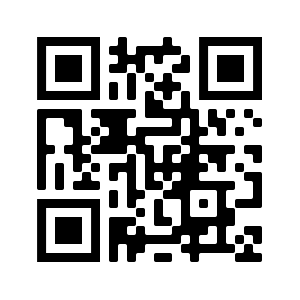 More Resources at GWINNETTCARES.ORG